 Kołobrzeg 28.09.2020r.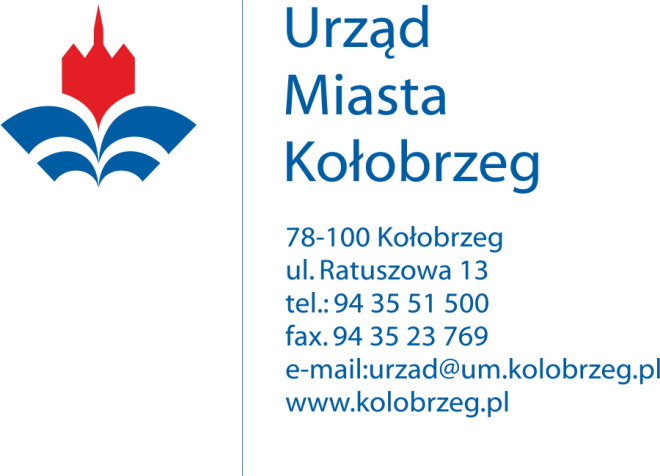 Wykonawcy biorący udział w postępowaniuBZ.271.24.2020.IDotyczy: postępowania prowadzonego w trybie przetargu nieograniczonego na zadanie:„Odbiór i zagospodarowanie odpadów gromadzonych w pojemnikach podziemnych położonych na obszarze Gminy Miasto Kołobrzeg”Gmina Miasto Kołobrzeg – Urząd Miasta Kołobrzeg, jako Zamawiający informuje, że w ww. postępowaniu, identyfikator postępowania nadany przez miniPortal (https://miniportal.uzp.gov.pl/) to:a0a4a47f-808e-414c-92bb-de25ee9a955e